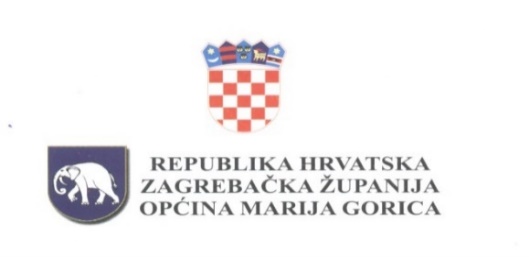 Na temelju članka 10. Zakona o proračunu (Narodne novine, broj 144/21), članka 31. Statuta Općine Marija Gorica (Službeni glasnik Općine Marija Gorica, broj 2/2021) i članka 60. Poslovnika Općinskog vijeća (Službeni glasnik Općine Marija Gorica, broj 124), Općinsko vijeće Općine Marija Gorica na svojoj 25. sjednici, održanoj 05. lipnja 2024. godine, donijelo jeO D L U K Uo I. izmjeni i dopuni Proračuna Općine Marija Gorica za 2024. godinuČlanak 1.U Odluci o proračunu Općine Marija Gorica za 2024. godinu i projekciji Proračuna za 2025. i 2026. godinu, članak 1. mijenja se i glasi : „Proračun Općine Marija Gorica za 2024. godinu sadrži:Članak 2.Ostale odredbe ostaju nepromijenjene.Članak 3.Ova Odluka stupa na snagu prvog dana od dana objave u Službenom glasniku Općine Marija Gorica.OPĆINSKO VIJEĆEKLASA: 024-01/24-01/03URBROJ: 238-19-01-24-3Marija Gorica,05. lipnja 2024.                                                                                                   PREDSJEDNIK                                                                                              OPĆINSKOG VIJEĆA                                                                                                  Josip ŽagmeštarRAČUN PRIHODA I RASHODAPLANIRANOPROMJENANOVI IZNOSPrihodi poslovanja (6)5.193.993,00-286.930,414.907.062,59Prihodi od prodaje nefinancijske imovine (7)0,000,000,00Rashodi poslovanja (3)1.082.818,00146.953,931.229.771,93Rashodi za nabavu nefinancijske imovine (4)4.869.775,001.563.285,946.433.060,94RAZLIKA -758.600,00-1.997.170,28-2.755.770,28RAČUN ZADUŽIVANJA /FINANCIRANJAPLANIRANOPROMJENANOVI IZNOSPrimici od financijske imovine i zaduživanja1.000.000,001.924.000,002.924.000,00Izdaci za financijsku imovinu i otplate zajmova248.000,00-24.909,42223.090,58Neto zaduživanje/financiranje752.000,001.948.909,422.700.909,42RASPOLOŽIVA SREDSTVA IZ PRETHODNIH GODINA (VIŠAK PRIHODA I REZERVIRANJA)PLANIRANOPROMJENANOVI IZNOSVIŠAK6.600,0048.260,8654.860,86